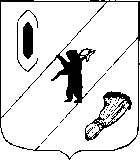 АДМИНИСТРАЦИЯ ГАВРИЛОВ - ЯМСКОГОМУНИЦИПАЛЬНОГО РАЙОНАПОСТАНОВЛЕНИЕ24.04.2023    № 404Об осуществлении  мер социальной поддержкиграждан на приобретениетвердого топлива на 2023 год   В целях обеспечения предоставления компенсации по оплате твердого топлива и установления сумм денежных эквивалентов мер социальной поддержки по оплате  твердого  топлива, на 2023 год, в соответствии с постановлением  Правительства Ярославской области от 31.12.2009  № 1308-п «Об утверждении Порядка расходования субвенции на оплату жилищно-коммунальных услуг отдельным категориям граждан в соответствии с федеральным законодательством и признании утратившим силу постановления Администрации области от 24.01.2005 № 5-а», с постановлением Правительства Ярославской области от 31.12.2009  № 1309-п «Об утверждении Порядка расходования субвенций бюджетам муниципальных районов (городских округов) области из областного бюджета на оплату жилого помещения и коммунальных услуг отдельным категориям граждан, оказание мер социальной поддержки, которым относится к полномочиям Ярославской области, и признании утратившим силу постановления Администрации области от 25.04.2005 № 65-а», с постановлением  Правительства Ярославской области от 28.10.2009 №1070-п «Об утверждении порядка расчета и выплаты компенсации расходов на оплату жилого помещения и коммунальных услуг на территории Ярославской области и о признании утратившим силу постановления Правительства области от 29.12.2008 №720-п», руководствуясь статьей 26 Устава Гаврилов - Ямского муниципального района Ярославской области,АДМИНИСТРАЦИЯ МУНИЦИПАЛЬНОГО РАЙОНА ПОСТАНОВЛЯЕТ:1. Установить на 2023 год денежную компенсацию по оплате твердого топлива для жителей Гаврилов - Ямского муниципального района, имеющих право на получение компенсации по оплате твердого топлива в соответствии с  действующим законодательством.2. Утвердить Порядок выплаты денежной компенсации по оплате твердого топлива жителям Гаврилов - Ямского муниципального района в 2023 году  (приложение).3. Возложить обязанность по выплате денежной компенсации на уполномоченный  орган  - Управление социальной защиты населения и труда Администрации Гаврилов - Ямского муниципального района (начальник управления А.Е. Самойлов).4. Контроль за исполнением постановления возложить на первого заместителя Главы Администрации Гаврилов - Ямского муниципального района Забаева А.А.5. Постановление опубликовать в районной массовой газете «Гаврилов-Ямский вестник» и разместить на официальном сайте Администрации Гаврилов - Ямского муниципального района.6. Постановление вступает в силу с момента официального опубликования и распространяется на правоотношения, возникшие с 1 января  2023 года.Глава Гаврилов - Ямскогомуниципального района                		                            А.Б. СергеичевПриложение к постановлениюАдминистрации Гаврилов-Ямскогомуниципального районаот 24.04.2023  № 404ПОРЯДОКВЫПЛАТЫ ДЕНЕЖНОЙ КОМПЕНСАЦИИ  ПО ОПЛАТЕТВЕРДОГО ТОПЛИВА  ЖИТЕЛЯМ ГАВРИЛОВ - ЯМСКОГО МУНИЦИПАЛЬНОГО РАЙОНАВ 2023 ГОДУОбщие положения1.1. Назначение и выплата денежной компенсации  по оплате твердого топлива (далее - денежная компенсация) на территории Гаврилов - Ямского муниципального района осуществляется Управлением социальной защиты  населения и труда Администрации Гаврилов - Ямского  муниципального района (далее – Управление) гражданам в соответствии с Законом Российской Федерации от 15.05.1991 № 1244-1 "О социальной защите граждан, подвергшихся воздействию радиации вследствие катастрофы на Чернобыльской АЭС", Федеральным законом  от  29.12.2012 № 273-ФЗ "Об образовании в Российской Федерации", Федеральным законом от 12.01.1995  № 5 - ФЗ "О ветеранах", Федеральным законом от 24.11.1995 № 181-ФЗ "О социальной защите инвалидов в Российской Федерации", Федеральным законом  от 26.11.1998 № 175-ФЗ "О социальной защите граждан Российской Федерации, подвергшихся воздействию радиации вследствие аварии в 1957 году на производственном объединении "Маяк" и сбросов радиоактивных отходов в реку Теча", Федеральным законом от 10.01.2002 № 2-ФЗ «О социальных гарантиях гражданам, подвергшимся радиационному воздействию вследствие ядерных испытаний на Семипалатинском полигоне», Законом от 18.10.1991 № 1761-1 "О реабилитации жертв политических репрессий", постановлением  Верховного Совета Российской Федерации от 27.12.1991 № 2123-1 "О распространении действия закона РСФСР "О социальной защите граждан, подвергшихся воздействию радиации вследствие катастрофы на Чернобыльской АЭС" на граждан из подразделения особого риска, статьей 72 Закона Ярославской области от 19.12.2008 № 65-з "Социальный кодекс Ярославской области, статей 6 Закона Ярославской области  от 03.10. 2018  № 50-з  «О временных мерах социальной поддержки граждан пожилого возраста в Ярославской области», постановлением Правительства Российской Федерации от 29.08.2005  № 541 «О федеральных стандартах оплаты жилого помещения и коммунальных услуг», постановлением Администрации Ярославской области от 03.09.2007 № 365-а "О нормативах потребления электроснабжения и отопления, в пределах которых осуществляется компенсация расходов на оплату коммунальных услуг работникам государственных учреждений, работающим и проживающим в сельской местности, и пенсионерам из их числа», за исключением:  - работников государственных учреждений здравоохранения, ветеринарии, социального обслуживания населения, культуры и искусства, работающих и проживающих в сельских населенных пунктах;-     приемных семей. 1.2. Денежная компенсация осуществляется гражданам  по месту постоянного или преимущественного проживания или временного пребывания на территории муниципального района, проживающим в домах, не имеющих центрального отопления, и имеющим право на социальную поддержку по приобретению  твердого топлива  в соответствии с действующим законодательством.Денежная компенсация  по оплате твердого топлива  не предоставляется гражданам по месту временного пребывания в случае, если они пользуются льготами по оплате коммунальных услуг по месту постоянного проживания.1.3. Гражданин, имеющий право на получение денежной компенсации по нескольким основаниям, установленным законами Российской Федерации и (или) нормативно-правовыми актами Ярославской области, вправе выбрать наиболее выгодное основание для получения денежной компенсации.1.4. Назначение денежной компенсации производится по заявительному принципу.1.5. Заявление о назначении денежной компенсации принимается при наличии документов, предусмотренных пунктом  2.1. Порядка выплаты денежной компенсации по оплате твердого топлива жителям Гаврилов-Ямского муниципального района в 2023 году (далее - Порядок).1.6. Гражданам, воспользовавшимся правом на льготы по оплате твердого топлива в  организациях  занимающихся  его реализацией,  денежная компенсация по оплате твердого топлива  в соответствии с настоящим Порядком не назначается.1.7. При наличии в доме печного и газового отопления гражданам, воспользовавшимся денежной компенсацией по оплате за природный газ, денежная компенсация по оплате твердого топлива в соответствии с настоящим Порядком не назначается.1.8. При смене места жительства (на жилое помещение с печным отоплением) гражданину,  ранее пользовавшемуся льготами по оплате услуг за природный газ, денежная компенсация назначается с месяца регистрации по новому адресу.1.9. Гражданам, проживающим в доме с печным отоплением, получившим льготный статус в течение  календарного года действия постановления, денежная компенсация предоставляется с месяца возникновения права на льготы.  2. Порядок и условия назначения и выплаты денежной компенсации2.1.  Для получения денежной компенсации льготополучатель (либо его законный представитель) представляет в Управление  заявление установленной формы с приложением следующего комплекта документов:-  документы, удостоверяющие личность;- страховой номер индивидуального лицевого счета (СНИЛС);- документ, подтверждающий право на получение денежной компенсации (удостоверение или справки установленного образца);- справка, выданная ООО «Газпром межрегионгаз» о том, что дом не газифицирован;- документ либо сведения о назначении пенсии, если право на получение компенсации возникает после установления пенсии;- документы, содержащие сведения о членах семьи, проживающих совместно с льготополучателем по месту его постоянного или преимущественного проживания или временного пребывания;- свидетельство либо сведения о государственной регистрации права собственности на жилое помещение;- правоустанавливающий документ на жилое помещение, право на которое не зарегистрировано в Едином государственном реестре недвижимости; - справка с места работы с указанием занимаемой должности (для работников государственных предприятий, государственных и муниципальных образовательных учреждений, работающих и проживающих в сельской местности);- выписка из трудовой книжки (сведения) о прекращении трудовой деятельности в государственной организации и справка государственной организации о стаже работы, необходимом для получения компенсации (для пенсионеров из числа работников государственных организаций,  которые имели право на получение компенсации к моменту выхода на пенсию, проработали в сельских населенных пунктах, рабочих поселках Ярославской области не менее 10 лет и проживают там); - справка (сведения) ОСЗН с места постоянного или имущественного проживания  о неполучении компенсации по месту постоянного или преимущественного проживания - в случае обращения льготополучателя за назначением денежной компенсации по месту временного пребывания;- свидетельство (сведения) о регистрации по месту временного пребывания заявителя (при отсутствии регистрации по месту постоянного или преимущественного проживания);- сведения о доходах всех членов семьи за последние 12 календарных месяцев, предшествующих календарному месяцу перед месяцем подачи заявления о назначении денежной компенсации, перечень которых определен постановлением Правительства Российской Федерации от 20 августа 2003 г. № 512 «О перечне видов доходов, учитываемых при расчете среднедушевого дохода семьи и дохода одиноко проживающего гражданина для оказания им государственной социальной помощи», - для семей, имеющих трех и более детей, в том числе детей в возрасте до 23 лет (за исключением таких семей, в составе которых 3 и более несовершеннолетних детей).2.2. Документы (сведения), необходимые для назначения денежной компенсации, могут быть представлены как в подлинниках, так и в копиях, заверенных в соответствии с Основами законодательства Российской Федерации о нотариате.2.3. Документы (сведения) для назначения денежной компенсации запрашиваются в рамках электронного межведомственного взаимодействия, если они не были представлены льготополучателем по собственной инициативе, за исключением документов, указанных в абзацах втором, четвертом, пятом, девятом - одиннадцатом, которые предоставляются льготополучателем  лично, через организацию федеральной почтовой связи либо в электронной форме. 2.4. Решение о назначении и выплате денежной компенсации принимается руководителем органа социальной защиты населения не позднее 10 дней со дня обращения заявителя с представлением всех необходимых документов.2.5. Решение об отказе в предоставлении  денежной компенсации принимается в следующих случаях:- с заявлением обратилось не надлежащее лицо;- не предоставлены документы, необходимые для назначения денежной компенсации в соответствии с п. 2.1. Порядка, в случаях, если обязанность по предоставлению таких документов возложена на заявителя;- заявителем представлены документы, содержащие неполные и (или) недостоверные сведения, выполненные карандашом и (или) имеющие подчистки либо приписки, зачеркнутые слова и иные не оговоренные в них исправления;- денежная компенсация предоставляется заявителю другим органом социальной защиты населения;- денежная компенсация предоставлялась заявителю Управлением в текущем календарном году.Перечень оснований для принятия решения об отказе является исчерпывающим. 2.6. В случае отказа в назначении денежной компенсации письменное уведомление об этом направляется заявителю не позднее чем через 10 дней после его обращения в орган социальной защиты с указанием причины отказа и порядка его обжалования.2.7. Суммы денежной компенсации, причитающиеся получателю и не полученные им при жизни по какой-либо причине, включаются в состав наследства и наследуются на общих основаниях, установленных законодательством Российской Федерации. 2.8. Денежная компенсация  по оплате твердого топлива  предоставляется и выплачивается один раз в течение календарного года   каждому гражданину, имеющему право на льготы, в пределах средств, выделенных на эти цели из областного бюджета муниципальному району, по мере их поступления в местный бюджет.     Денежная компенсация рассчитывается из расчета норматива 0,07 тонны угля на 1 кв. м. площади жилого помещения в год (постановление Администрации Ярославской области от 03.09.2007 № 365-а "О нормативах потребления электроснабжения и отопления, в пределах которых осуществляется компенсация расходов на оплату коммунальных услуг работникам государственных учреждений, работающим и проживающим в сельской местности, и пенсионерам из их числа»),  федерального стандарта социальной нормы площади жилого помещения на 1 человека (постановление Правительства Российской Федерации от 29.08.2005 № 541 «О федеральных стандартах оплаты жилого помещения и коммунальных услуг»),  предельной розничной цены  1 тонны угля каменного на 2023  год,  стоимости транспортных услуг по доставке топлива из расчета на жилое помещение - 3 220 рублей (в виду отсутствия на территории Гаврилов - Ямского  муниципального района организации, занимающейся реализацией населению твердого топлива, предельная (максимальная)  розничная цена угля каменного руб./тонну и стоимость доставки установлены  исходя из цен на услуги близлежащей  организации  - ИП Зайцева Елена Сергеевна, занимающейся  доставкой  топлива льготополучателям  с начислением сумм компенсации, (Приказ Департамента регулирования тарифов Ярославской области от  16.11. 2022 № 84-тт). Денежная компенсация назначается на основании расчета суммы денежной компенсации на приобретение твердого топлива (приложение 1 к Порядку) и выплачивается гражданам, имеющим право на получение мер социальной поддержки, в размере:- 100% - работникам государственных организаций, работающим и проживающим в сельской местности, и пенсионерам из их числа, педагогическим работникам и руководителям образовательных организаций, работающим и проживающим в сельской местности, и  пенсионерам из их числа,  пенсионерам из числа работников муниципальных учреждений здравоохранения;  - в размере 50% ветеранам, гражданам, подвергшимся политическим репрессиям, инвалидам и семьям, имеющим детей-инвалидов, гражданам, подвергшимся воздействию радиации;-  30% - многодетным семьям;- 15 % - семьи, имеющие трех и более детей, в том числе детей в возрасте до 23 лет, обучающихся по очной форме обучения.2.9. Денежная компенсация пенсионерам из числа педагогических работников, работавших и проживающих в сельской местности, рассчитывается в соответствии с приложением 2 к Порядку, педагогическим работникам и руководителям образовательных организаций, работающим и проживающим в сельской местности, - в соответствии с приложением 3 к Порядку.                         3.Заключительные положения3.1. Выплата денежной компенсации  по оплате твердого топлива  осуществляется  через организацию федеральной почтовой связи, либо через  кредитные организации  по желанию получателя за счет средств федерального и областного бюджетов.3.2. Граждане несут ответственность за предоставление недостоверных сведений.Денежные средства, полученные в результате недостоверных сведений, подлежат возврату  на основании действующего законодательства Российской Федерации.3.3. В случае предоставления компенсации в завышенном или заниженном размере вследствие ошибки, допущенной Управлением, излишне выплаченные средства подлежат возврату, а недополученные средства выплачиваются льготополучателю в месяце, следующем за месяцем, в котором была обнаружена ошибка. 3.4. Льготополучатель имеет право на обжалование действий (бездействия) и решений должностных лиц, специалистов Управления в досудебном и судебном порядке.3.5. Управление несет ответственность за правильность начисления денежной компенсации и  выплаты.Приложение 1к ПорядкуРасчетденежной компенсации на приобретениеи доставку твердого топлива на 2023 годТаблица №1* N - количество граждан, зарегистрированных в жилом помещении**  размер выплаты при N = 1Таблица №2* N - количество граждан, зарегистрированных в жилом помещении**  размер выплаты при N = 1Таблица №3Таблица №4* N - количество граждан, зарегистрированных в жилом помещении**  размер выплаты при N = 1                                         Приложение 2 к ПорядкуРАСЧЕТсуммы денежной компенсации на приобретение и доставкутвердого топлива пенсионерам из числапедагогических работников, работавшим и проживающимв сельской местности на 2023 годНорма отпуска твердого топлива на 1 кв. м (Н) – 0,07т.Максимальная розничная цена для населения (Ц) – 7374,73 рублей за 1т.Транспортные расходы (Т) – 3220,00 рублейОбщая площадь жилого помещения, в котором проживает льготополучатель (ОП) – кв. м.Количество граждан, зарегистрированных в жилом помещении (N) – чел.Количество членов семьи (Ч) – чел.(Н x Ц x ОП + Т x 100%) / N x Ч = размер компенсацииПриложение 3к ПорядкуРАСЧЕТсуммы денежной компенсации на приобретение и доставкутвердого топлива педагогическим работникам,работающим и проживающим в сельской местности, на 2023 годНорма отпуска твердого топлива на 1 кв. м (Н) – 0,07т.Максимальная розничная цена для населения (Ц) – 7374,73 за 1т.Транспортные расходы (Т) – 3220,00 руб.Общая площадь жилого помещения, в котором проживает льготополучатель (ОП) – кв. м.Количество граждан, зарегистрированных в жилом помещении (N) – чел.(Н x Ц x ОП + Т x 100%) / N = размер компенсацииNп/пНормативно-правовые актыНорма отпуска твердого топлива на 1 кв.м. (т)Федеральный стандарт социальной нормы площади жилого помещения на 1 чел.  (кв. м.)Стоимость 1 т.(руб.)Транспортные расходы (руб.)Размер выплаты на 1 члена семьи ((гр.3 x гр.4 x гр.5)  + гр. 6/N*) x 100%12345671Статья 72, п. 5,  п. 6.3 Закона Ярославской области "Социальный кодекс Ярославской области" N 65-з от 19.12.20080,07187374,73322012512,16**Nп/пНормативно-правовые актыНорма отпуска твердого топлива на 1 кв.м. (т)Федеральный стандарт социальной нормы площади жилого помещения на 1 чел.  (кв. м.)Стоимость 1 т.(руб.)Транспортные расходы (руб.)Размер выплаты на 1 члена семьи  ((гр. 3 x гр. 4 x гр. 5 + гр. 6/N*) x 50%12345671Федеральный закон "О ветеранах" N 5-ФЗ от 12.01.19950,07187374,7332206256,082Федеральный закон "О социальной защите граждан, подвергшихся воздействию радиации вследствие катастрофы на Чернобыльской АЭС" N 1244-1 от 15.05.19910,07187374,7332206256,083Федеральный закон "О социальных гарантиях гражданам, подвергшимся радиационному воздействию вследствие ядерных испытаний на Семипалатинском полигоне" N 2-ФЗ от 10.01.20020,07187374,7332206256,084Федеральный закон "О социальной защите граждан Российской Федерации, подвергшихся воздействию радиации вследствие аварии 1957 года на производственном объединении "Маяк" и сбросов отходов в реку Теча" N 175-ФЗ от 26.11.19980,07187374,7332206256,085Федеральный закон "О социальной защите инвалидов в Российской Федерации" N 181-ФЗ от 24.11.19950,07187374,7332206256,086статья 72 п. 1 Закона Ярославской области "Социальный кодекс Ярославской области" N 65-з от 19.12.20080,07187374,7304646,08Nп/пНормативно-правовые актыНорма отпуска твердого топлива на 1 кв.м. (т)Федеральный стандарт социальной нормы площади жилого помещения на 1 чел.  (кв. м.)Стоимость 1 т.(руб.)Транспортные расходы (руб.)Размер выплаты на 1 члена семьи  (гр. 3 x гр. 4 x гр. 5) x 30%12345671статья 72 п.2.1. Закона Ярославской области "Социальный кодекс Ярославской области" N 65-з от 19.12.20080,07187374,7302787,65Nп/пНормативно-правовые актыНорма отпуска твердого топлива на 1 кв.м. (т)Федеральный стандарт социальной нормы площади жилого помещения на 1 чел.  (кв. м.)Стоимость 1 т.(руб.)Транспортные расходы (руб.)Размер выплаты на 1 члена семьи ((гр.3 x гр.4 x гр.5)  + гр. 6/n*) x 15%12345671Статья 72, п. 5,  п. 6.3 Закона Ярославской области "Социальный кодекс Ярославской области" N 65-з от 19.12.20080,07187374,7301393,83**